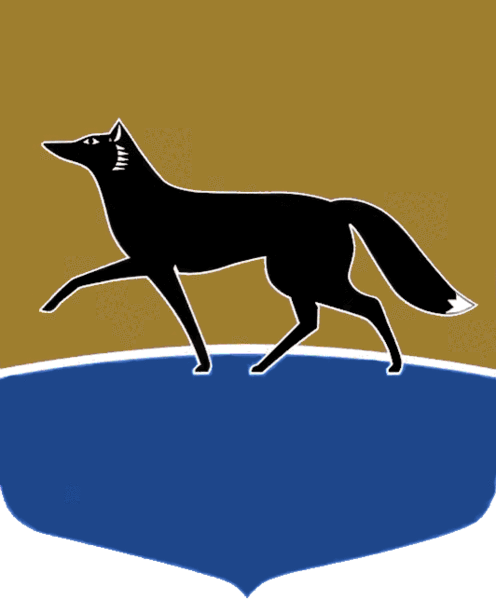 Принято на заседании Думы 30 марта 2022 года№ 105-VII ДГО снятии с контроля решений Думы города и о внесении изменений в некоторые решения Думы городаВ соответствии со статьёй 49 Регламента Думы города Сургута, утверждённого решением Думы города от 27.04.2006 № 10-IV ДГ, 
на основании информации о выполнении решений Думы города VI, 
VII созывов Дума города РЕШИЛА:1. Снять с контроля следующие решения Думы города:1)  от 26.12.2018 № 390-VI ДГ «О согласовании заключения концессионного соглашения о финансировании, проектировании, строительстве и эксплуатации объекта образования «Средняя общеобразовательная школа № 9 в микрорайоне 39 г. Сургута. Блок 2» 
в муниципальном образовании городской округ город Сургут Ханты-Мансийского автономного округа – Югры»;2)  от 04.07.2019 № 464-VI ДГ «О согласовании заключения концессионного соглашения о финансировании, проектировании, строительстве и эксплуатации объекта образования «Средняя общеобразовательная школа в микрорайоне 34 г. Сургута (Общеобразовательная организация с универсальной безбарьерной средой)» 
в муниципальном образовании городской округ город Сургут Ханты-Мансийского автономного округа – Югры»;3)  от 18.10.2019 № 487-VI ДГ «О согласовании заключения концессионного соглашения о финансировании, проектировании, строительстве и эксплуатации объекта образования «Средняя общеобразовательная школа в микрорайоне 30А г. Сургута (Общеобразовательная организация с универсальной безбарьерной средой)» 
в муниципальном образовании городской округ город Сургут Ханты-Мансийского автономного округа – Югры»; 4)  от 03.03.2020 № 565-VI ДГ «О согласовании внесения изменений 
в концессионное соглашение от 14.02.2019 № 17-10-31/9 о финансировании, проектировании, строительстве и эксплуатации объекта образования «Средняя общеобразовательная школа № 9 в микрорайоне 39 г. Сургута. Блок 2» в муниципальном образовании городской округ город Сургут Ханты-Мансийского автономного округа – Югры»;5)  от 29.05.2020 № 582-VI ДГ «О согласовании заключения концессионного соглашения о финансировании, проектировании, строительстве и эксплуатации объекта образования «Средняя общеобразовательная школа в микрорайоне 5А г. Сургута (Общеобразовательная организация с универсальной безбарьерной средой)» 
в муниципальном образовании городской округ город Сургут Ханты Мансийского автономного округа – Югры»;6)  от 30.06.2021 № 771-VI ДГ «О пожертвовании муниципального движимого имущества»;7)  от 30.06.2021 № 776-VI ДГ «О плане работы Думы города 
на II полугодие 2021 года»;8)  от 27.08.2021 № 791-VI ДГ «О департаменте имущественных 
и земельных отношений Администрации города»;9)  от 16.09.2021 № 793-VI ДГ «Об одобрении проекта решения Думы города «О внесении изменений в Устав муниципального образования городской округ Сургут Ханты-Мансийского автономного округа – Югры» 
и назначении публичных слушаний по нему»;10)  от 22.09.2021 № 795-VI ДГ «Об одобрении проекта решения Думы города «О внесении изменений в Устав муниципального образования городской округ Сургут Ханты-Мансийского автономного округа – Югры» 
и назначении публичных слушаний по нему»;11)  от 22.09.2021 № 796-VI ДГ «Об одобрении проекта решения Думы города «О внесении изменений в Устав муниципального образования городской округ Сургут Ханты-Мансийского автономного округа – Югры»;12)  от 22.09.2021 № 797-VI ДГ «Об условиях приватизации муниципального имущества (пакет акций акционерного общества «Агентство воздушных сообщений» 100 %)»; 13)  от 21.12.2021 № 47-VII ДГ «О назначении публичных слушаний 
по проекту решения Думы города «О внесении изменения в решение Думы города от 26.12.2017 № 206-VI ДГ «О Правилах благоустройства территории города Сургута». 2.  Внести в решение Думы города от 26.12.2018 № 390-VI ДГ 
«О согласовании заключения концессионного соглашения о финансировании, проектировании, строительстве и эксплуатации объекта образования «Средняя общеобразовательная школа № 9 в микрорайоне 39 г. Сургута. 
Блок 2» в муниципальном образовании городской округ город Сургут Ханты-Мансийского автономного округа – Югры» (в редакции от 21.12.2021 
№ 48-VII ДГ) изменение, признав часть 2 решения утратившей силу.3.  Внести в решение Думы города от 04.07.2019 № 464-VI ДГ 
«О согласовании заключения концессионного соглашения о финансировании, проектировании, строительстве и эксплуатации объекта образования «Средняя общеобразовательная школа в микрорайоне 34 г. Сургута (Общеобразовательная организация с универсальной безбарьерной средой)» 
в муниципальном образовании городской округ город Сургут Ханты-Мансийского автономного округа – Югры» (в редакции от 21.12.2021 
№ 48-VII ДГ) изменение, признав часть 2 решения утратившей силу. 4.  Внести в решение Думы города от 18.10.2019 № 487-VI ДГ 
«О согласовании заключения концессионного соглашения о финансировании, проектировании, строительстве и эксплуатации объекта образования «Средняя общеобразовательная школа в микрорайоне 30А г. Сургута (Общеобразовательная организация с универсальной безбарьерной средой)» 
в муниципальном образовании городской округ город Сургут Ханты-Мансийского автономного округа – Югры» (в редакции от 21.12.2021  
№ 48-VII ДГ) изменение, признав часть 2 решения утратившей силу. 5.  Внести в решение Думы города от 03.03.2020 № 565-VI ДГ 
«О согласовании внесения изменений в концессионное соглашение 
от 14.02.2019 № 17-10-31/9 о финансировании, проектировании, строительстве и эксплуатации объекта образования «Средняя общеобразовательная школа 
№ 9 в микрорайоне 39 г. Сургута. Блок 2» в муниципальном образовании городской округ город Сургут Ханты-Мансийского автономного округа – Югры» (в редакции от 21.12.2021 № 48-VII ДГ) изменение, признав часть 2 решения утратившей силу. 6.  Внести в решение Думы города от 29.05.2020 № 582-VI ДГ 
«О согласовании заключения концессионного соглашения о финансировании, проектировании, строительстве и эксплуатации объекта образования «Средняя общеобразовательная школа в микрорайоне 5А г. Сургута (Общеобразовательная организация с универсальной безбарьерной средой)» 
в муниципальном образовании городской округ город Сургут Ханты-Мансийского автономного округа – Югры» (в редакции от 21.12.2021 
№ 48-VII ДГ) изменение, признав часть 2 решения утратившей силу.  7.  Внести в решение Думы города от 30.06.2021 № 771-VI ДГ 
«О пожертвовании муниципального движимого имущества» (в редакции 
от 21.12.2021 № 48-VII ДГ) изменение, признав часть 3 решения утратившей силу. 8.  Внести в решение Думы города от 27.08.2021 № 791-VI ДГ 
«О департаменте имущественных и земельных отношений Администрации города» (в редакции от 21.12.2021 № 48-VII ДГ) изменение, признав 
часть 6 решения утратившей силу.   9.  Внести в решение Думы города от 16.09.2021 № 793-VI ДГ 
«Об одобрении проекта решения Думы города «О внесении изменений 
в Устав муниципального образования городской округ Сургут Ханты-Мансийского автономного округа – Югры» и назначении публичных слушаний по нему» изменение, признав часть 7 решения утратившей силу.10.  Внести в решение Думы города от 22.09.2021 № 795-VI ДГ
«Об одобрении проекта решения Думы города «О внесении изменений 
в Устав муниципального образования городской округ Сургут Ханты-Мансийского автономного округа – Югры» и назначении публичных слушаний по нему» изменение, признав часть 7 решения утратившей силу.11.  Внести в решение Думы города от 22.09.2021 № 796-VI ДГ
«Об одобрении проекта решения Думы города «О внесении изменений 
в Устав муниципального образования городской округ Сургут Ханты-Мансийского автономного округа – Югры» изменение, признав часть 3 решения утратившей силу.12.  Внести в решение Думы города от 21.12.2021 № 47-VII ДГ 
«О назначении публичных слушаний по проекту решения Думы города 
«О внесении изменения в решение Думы города от 26.12.2017 № 206-VI ДГ «О Правилах благоустройства территории города Сургута» изменение, признав часть 9 решения утратившей силу.13.  Внести в решение Думы города от 21.12.2021 № 48-VII ДГ 
«О внесении изменений в некоторые решения Думы города» (в редакции 
от 02.03.2022 № 80-VII ДГ) изменения, признав части 14, 17, 18, 21, 22, 27, 
29 решения утратившими силу. Председатель Думы города						 	М.Н. Слепов«05» апреля 2022 г.